СОВЕТ ДЕПУТАТОВ муниципального образования Чёрноотрожский сельсовет Саракташского района оренбургской областитретий созывР Е Ш Е Н И Еочередного двадцать четвертого  заседания Совета депутатов Чёрноотрожского сельсовета третьего созыва07.06.2018г                    с. Черный Отрог                                                      № 152Об исполнении бюджета муниципального образования         Чёрноотрожский сельсовет за 1 квартал 2018 годНа основании статей 12, 132 Конституции Российской Федерации, статьи 9 Бюджетного кодекса Российской Федерации, статьи 35 Федерального закона от 06.10.2003 года № 131-ФЗ «Об общих принципах местного самоуправления в Российской Федерации» и статьи 13 Устава Чёрноотрожского сельсовета.Совет депутатов Чёрноотрожского сельсоветаР Е Ш И Л:          1.  Принять к сведению  отчет об исполнении бюджета муниципального образования Чёрноотрожский сельсовет за 1 квартал  2018  по   доходам      в сумме 4671,759 тыс. рублей и расходам в сумме 4873,476 тыс. рублей с превышением расходов над доходами в сумме 201,717 тыс. рублей.          1.1. Утвердить исполнение:по   доходам   бюджета сельсовета   за  1 квартал 2018 год  согласно  приложению  №1,по структуре расходов бюджета   сельсовета  за  1 квартал 2018  год согласно приложению №2.2. Настоящее решение вступает в силу после его официального опубликования на официальном сайте администрации муниципального образования Чёрноотрожский сельсовет Саракташского района Оренбургской области.          3. Контроль за исполнением данного решения возложить на постоянную комиссию по бюджету и налогам (Никитчук В.А.)Председатель Совета депутатов сельсовета             	          З.Ш. ГабзалиловРазослано:  администрации района, прокуратуре, бухгалтерии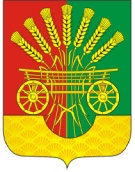                                                                         Приложение №1                                                                        Приложение №1                                                                        Приложение №1                                                                        к решению Совета депутатов                                                                        к решению Совета депутатов                                                                        к решению Совета депутатов                                                                        к решению Совета депутатов                                                                        муниципального образования                                                                        муниципального образования                                                                        муниципального образования                                                                        муниципального образования                                                                        Чёрноотрожский сельсовет                                                                        Чёрноотрожский сельсовет                                                                        Чёрноотрожский сельсовет                                                                        Чёрноотрожский сельсовет                                                                         от        07.06.2018г   №                                                                          от        07.06.2018г   №                                                                          от        07.06.2018г   № 152Исполнение бюджета администрации муниципального образования Чёрноотрожский сельсовет за  1 квартал 2018 год по доходамИсполнение бюджета администрации муниципального образования Чёрноотрожский сельсовет за  1 квартал 2018 год по доходамИсполнение бюджета администрации муниципального образования Чёрноотрожский сельсовет за  1 квартал 2018 год по доходамИсполнение бюджета администрации муниципального образования Чёрноотрожский сельсовет за  1 квартал 2018 год по доходамИсполнение бюджета администрации муниципального образования Чёрноотрожский сельсовет за  1 квартал 2018 год по доходамИсполнение бюджета администрации муниципального образования Чёрноотрожский сельсовет за  1 квартал 2018 год по доходамИсполнение бюджета администрации муниципального образования Чёрноотрожский сельсовет за  1 квартал 2018 год по доходамИсполнение бюджета администрации муниципального образования Чёрноотрожский сельсовет за  1 квартал 2018 год по доходамУтвержденный бюджет тыс. руб.исполненоисполненоУтвержденный бюджет тыс. руб.тыс. руб.%Налог на доходы физических лиц5374,0001404,25926,1налог на имущество104,00022,39521,5единый сельхозналог15,500264,5671706,9Земельный налог с организаций577,000182,23531,6Земельный налог с физических лиц1629,000144,7058,9Государственная пошлина0,00010,5300,0Акцизы от уплаты на ГСМ2172,200514,80923,7налог, взимаемый с налогоплательщиков, выбравших в качестве налогооблажения доходы78,00079,880102,4Доходы от сдачи в аренду имущества, находящегося в муниципальной собственности0,0001,6000,0Дотация бюджетам поселений на выравнивание уровня бюджетной обеспеченности7798,6001984,50025,4Субвенции поселениям на выполнение полномочий по государственной регистрации актов гражданского состояния18,20015,83387,0Субвенции на осуществление полномочий по первичному воинскому учету на территориях, где отсутствуют военные комиссариаты185,78546,44625,0иные межбюджетные трансферты1725,3000,0000,0доходы от продажи материальных и нематериальных активов146,0000,0000,0Доходы бюджета ИТОГО:19823,5854671,75923,6                                                                        Приложение №2                                                                        Приложение №2                                                                        Приложение №2                                                                        к решению Совета депутатов                                                                        к решению Совета депутатов                                                                        к решению Совета депутатов                                                                        к решению Совета депутатов                                                                        муниципального образования                                                                        муниципального образования                                                                        муниципального образования                                                                        муниципального образования                                                                        Чёрноотрожский сельсовет                                                                        Чёрноотрожский сельсовет                                                                        Чёрноотрожский сельсовет                                                                        Чёрноотрожский сельсовет                                                                         от     07.06.2018г      №                                                                          от     07.06.2018г      №                                                                          от     07.06.2018г      № 152Исполнение бюджета администрации муниципального образования Чёрноотрожский сельсовет за  1 квартал  2018 год по расходамИсполнение бюджета администрации муниципального образования Чёрноотрожский сельсовет за  1 квартал  2018 год по расходамИсполнение бюджета администрации муниципального образования Чёрноотрожский сельсовет за  1 квартал  2018 год по расходамИсполнение бюджета администрации муниципального образования Чёрноотрожский сельсовет за  1 квартал  2018 год по расходамИсполнение бюджета администрации муниципального образования Чёрноотрожский сельсовет за  1 квартал  2018 год по расходамИсполнение бюджета администрации муниципального образования Чёрноотрожский сельсовет за  1 квартал  2018 год по расходамИсполнение бюджета администрации муниципального образования Чёрноотрожский сельсовет за  1 квартал  2018 год по расходамИсполнение бюджета администрации муниципального образования Чёрноотрожский сельсовет за  1 квартал  2018 год по расходамУтвержденный бюджет тыс. руб.исполненоисполненоУтвержденный бюджет тыс. руб.тыс. руб.%функционирование высшего должностного лица субъекта РФ и муниципального образования783,000239,04330,5функционирование Правительства РФ, высших исполнительных органов государственной власти субъектов РФ, местных администраций3760,5561056,50528,1обеспечение деятельности финансовых, налоговых и таможенных органов и органов финансового надзора60,3170,0000,0органы юстиции18,20015,83387,0мобилизация и вневойсковая подготовка185,78546,44625,0обеспечение пожарной безопасности66,00016,13724,5другие вопросы в области национальной безопасности и правоохранительной деятельности50,0000,0000,0жилищное  хозяйство3,1000,2768,9благоустройство2362,335321,51313,6культура1000,000850,85785,1трансферты по культуре7494,5001875,00025,0физическая культура и спорт100,0000,0000,0дорожное хозяйство3270,201441,92613,5пенсионное обеспечение42,1009,94023,6социальное обеспечение населения967,4000,0000,0Расходы бюджета ИТОГО:20163,4944873,47624,2